Муниципальное бюджетное дошкольное образовательное учреждение«Детский сад № 50»Тематический профилактический круг(с родителями в рамках семейного клуба «Дочки сыночки»)«Подведение итогов достигнутых результатов за первое полугодие»							Авторы:							Налимова Ксения Борисовна, 							воспитатель                                                                                    МБДОУ «Детский сад № 50», г. Северск;                                                                                   Кузюра Екатерина Сергеевна,                                                                                   воспитатель первой квалификационной категории                                                                                   МБДОУ «Детский сад № 50», г. СеверскСеверск - 2023Тематический профилактический круг(с родителями в рамках семейного клуба «Дочки сыночки»)«Подведение итогов достигнутых результатов за первое полугодие»Авторы:- Налимова Ксения Борисовна, воспитатель МБДОУ «Детский сад № 50», г. Северск; - Кузюра Екатерина Сергеевна, воспитатель первой квалификационной категории МБДОУ «Детский сад № 50», г. Северск.Вид круга сообщества: тематический профилактический круг (далее – круг).Тема круга: «Подведение итогов достигнутых результатов за первое полугодие»Категория участников: родители (мамы), воспитатели группы.Возраст участников круга: от 23 до 40 летЦель круга: подведение итогов родителей и воспитателей в уже достигнутых результатах в адаптации, воспитании и развитии детей за первое полугодие, решение трудностей, возникших в процессе образовательной деятельности, обозначение целей на предстоящее полугодие.Задачи круга:      - согласовать с родителями соблюдение требований и правил в ДОУ;     -  способствовать развитию желания родителей развивать и поддерживать навыки детей вне сада;     - продолжать педагогам и родителям осуществлять взаимодействие друг с другом;     -  стремиться созданию благоприятного климата для воспитания и образования детей.Материал для ведущего: 1 ватман, маркер, «волшебный» сундучок, заготовки цветочков и изображение клумбы.Материал для участников: фломастеры.Символ слова: мягкая игрушка цыпленок.1. Вступительная часть.	«Здравствуйте, уважаемые родители! Спасибо, что нашли время и пришли на сегодняшний круг, посвященный подведению итогов за первое полугодие в ДОУ. Многие уже знакомы, но есть и новые участники тренинга. И чтобы стать ближе друг другу, предлагаю нам всем познакомиться, напишите свои имена на стикерах.»	Предлагаем повторить правила круга: Все участники круга важны, равны и активны.Когда один говорит, другие слушают его внимательно.Мы не перебиваем друг друга, говорит только тот, у кого в руках символ-слово.Сегодня символом слова будет такая мягкая и красивая игрушка «цыпленок», чтобы он, находясь в руках, давал вам спокойствие и уют, как наша сегодняшняя встреча.2. Содержательная часть.1-й круг (раунд историй).Вопрос круга: Ваши главные достижения, как родителей, за первое полугодие в детском саду.Выслушивая ответы родителей, хочется отметить, что наиболее частые достижения для них это: общительность, самостоятельность, коммуникабельность, отучение от вредных привычек. Каждый ответ сопровождался забавной историей о ребенке.Воспитатель в завершении круга подводит итог и знакомит родителей с достижениями группы за первое полугодие.2-й круг (размышлений).Вопрос круга: С какими с трудностями столкнулись вы, и (или) ваш ребенок в детском саду? Примечание: Самой большой трудностью для родителей было: частая капризность и требовательность детей, болезни.Воспитатель в завершении круга подводит итог высказываниям родителям, предлагает буклеты с рекомендациями «Я взрослею или особенности ребенка второго года жизни».3-й круг (рефлексия).Вопрос круга: Задачи на следующий год (учим родителей брать на себя ответственность).Предложения участников записываем на листах. Убираем все в «волшебный» сундучок на хранение и реализацию. По согласованию с родителями, размещаем предложения в приемной для общего ознакомления.3. Заключительная часть.Упражнение: «Клумба»Инструкция: перед вами рисунок клумбы, но клумба без цветочков. Клумба — это наш детский сад. У вас на столах лежат цветочки, напишите на них ваши предложения или пожелания друг другу для создания еще более благоприятных условий в развитии нашей большой семьи под названием - группа теремок.-Благодарим вас уважаемые родители за наш сегодняшний уютный круг, пусть наши встречи в дальнейшем будут такие же информативные и приятные.Спасибо вам за эту встречу!                                                                                                             Приложение 1.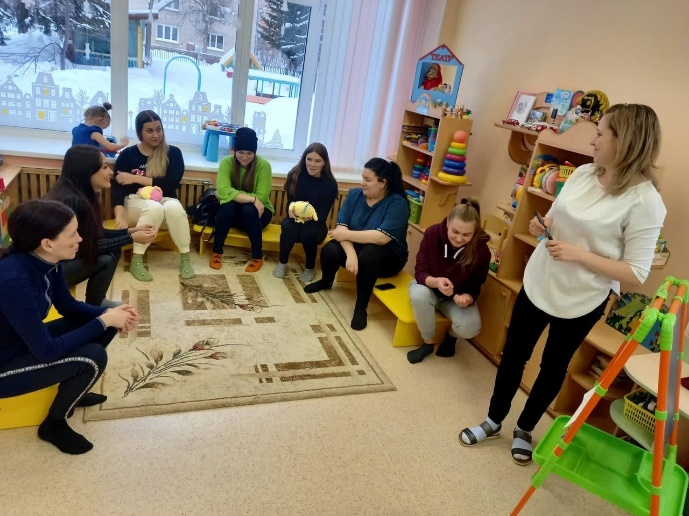 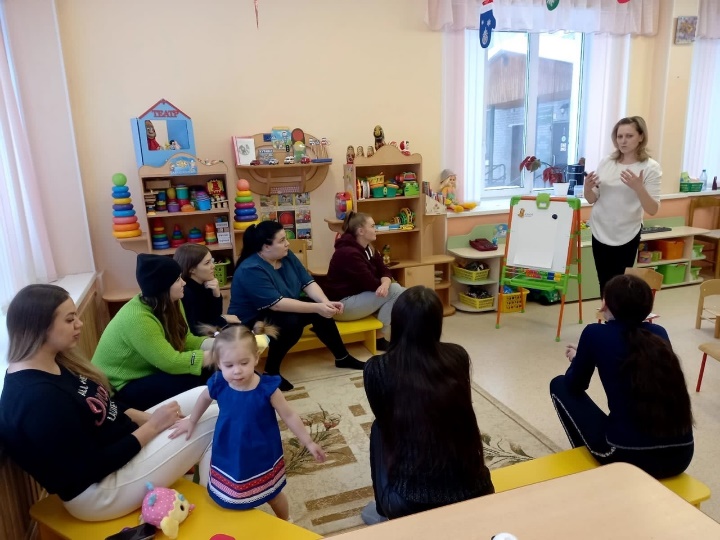 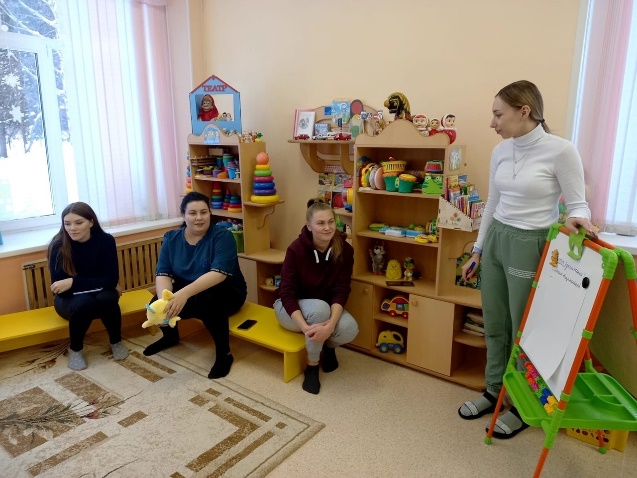 